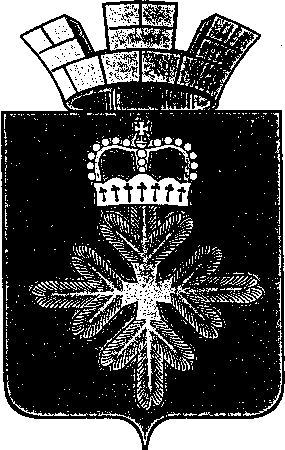 ПОСТАНОВЛЕНИЕГЛАВЫ ГОРОДСКОГО ОКРУГА ПЕЛЫМО внесении изменений в Положение о порядке и сроках применения взысканий за несоблюдение муниципальными служащими городского округа Пелым ограничений и запретов, требований о предотвращении или об урегулировании конфликта интересов и неисполнение обязанностей, установленных в целях противодействия коррупции, утвержденное постановлением главы городского округа Пелым от 26.10.2015 № 9В соответствии с частью 6 статьи 27.1 Федерального закона от 02 марта 2007 года № 25-ФЗ «О муниципальной службе в Российской Федерации», пунктом 1 статьи 12-1 Закона Свердловской области от 29 октября 2007 года № 136-ОЗ «Об особенностях муниципальной службы на территории Свердловской области», руководствуясь статьей 28 Устава городского округа Пелым ПОСТАНОВЛЯЮ:1. Внести в Положение о порядке и сроках применения взысканий за несоблюдение муниципальными служащими городского округа Пелым ограничений и запретов, требований о предотвращении или об урегулировании конфликта интересов и неисполнение обязанностей, установленных в целях противодействия коррупции, утвержденное постановлением главы городского округа Пелым от 26.10.2015 № 9, следующие изменения:1) третий и четвертый абзац подпункта 3 пункта 1 раздела 2 изложить в новой редакции:«-непринятие муниципальным служащим, являющимся представителем нанимателя (работодателя), которому стало известно о возникновении у подчиненного ему муниципального служащего личной заинтересованности, которая приводит или может привести к конфликту интересов, мер по предотвращению или урегулированию конфликта интересов;»;2) шестой и седьмой абзацы подпункта 3 пункта 1 раздела 2 изложить в новой редакции:«До применения взыскания за несоблюдение ограничений и запретов, требований о предотвращении или об урегулировании конфликта интересов и неисполнение обязанностей, установленных в целях противодействия коррупции, представитель нанимателя (работодатель) должен затребовать от муниципального служащего письменное объяснение. В случае, если по истечении пяти рабочих дней указанное объяснение муниципальным служащим не предоставлено, то составляется соответствующий акт.Непредоставление муниципальным служащим объяснения не является препятствием для применения взыскания.»;3) пункт 2 раздела 2 дополнить подпунктом 2.1 следующего содержания:«2.1) доклада специалиста администрации городского округа Пелым, ответственного за работу по профилактике коррупционных и иных правонарушений о совершении коррупционного правонарушения, в котором излагаются фактические обстоятельства его совершения, и письменного объяснения муниципального служащего только с его согласия и при условии признания им факта совершения коррупционного правонарушения (за исключением применения взыскания в виде увольнения в связи с утратой доверия);»;4) шестой абзац пункта 2 исключить;5) пункт 4 дополнить пятым абзацем следующего содержания:«При этом взыскание не может быть применено позднее шести месяцев со дня поступления информации о совершении коррупционного правонарушения и не позднее трех лет со дня его совершения.».2. Ознакомить муниципальных служащих городского округа Пелым с настоящим постановлением под роспись.3. Настоящее постановление опубликовать в информационной газете «Пелымский вестник» и разместить на официальном сайте городского округа Пелым в сети «Интернет».Глава городского округа Пелым                                                              Ш.Т. Алиев		от 15.01.2021 № 1п. Пелым 